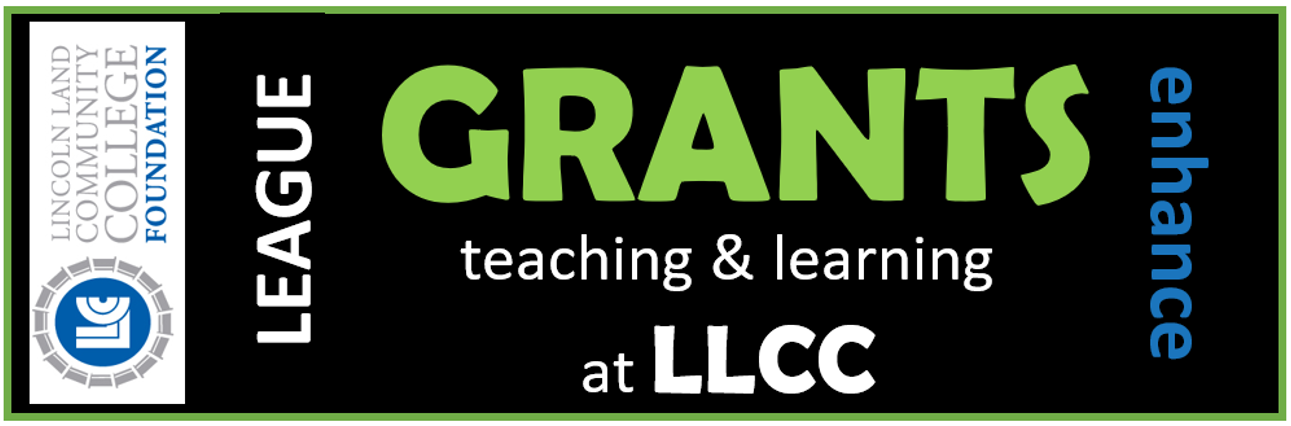 LEAGUE GRANTS Thank you for your interest in the Lincoln LandCommunity College (LLCC) Foundation Grant Program.  The mission of the Foundation is cultivating and stewarding charitable gifts to support Lincoln Land Community College students, programs and services/Each year, the gifts of generous LLCC faculty and staff through the LEAGUE (Leaders Establishing Annual Gifts Underwriting Education) campaign help provide educational excellence at the college. We invite you to submit a proposal for funding for your program.Grant Awards GuidelinesThe Lincoln Land Community College Foundation will beawarding approximately $10,000 in grant funds in 2019.The monies available for grants are a direct result of thesuccess of the annual LEAGUE giving campaign.Formal guidelines and applications are available atwww.LLCCFoundation.org or upon request.Proposals are reviewed by the LLCC Foundation Grant Review and Allocation Committee.Final recommendations are approved by theFoundation’s Board of Directors.Deadlines & Award AnnouncementAn original application is due to the LLCCFoundation no later than 5 p.m. Thursday,January 31, 2019. The application deadline will bestrictly followed.Approved grants will be announced at theLEAGUE Campaign Kick-off Celebration onMarch 26, 2019, from 11:30 a.m. to 1 p.m. in theStudent Union.EligibilityThere is not a dollar limit set on proposals, however thehighest average amount awarded per grant is generally$1,500 to $2,000. The Foundation has funded projectssuch as:Purchasing firefighting gloves for students in theEmergency Services Program, andA 10-inch Saw Stop Contractor saw for LLCCJacksonville Building and Trades students.At this time, the Foundation does not fund travel orsalaries.RequirementsFaculty applications must be signed by the submittingfaculty member and the department chair.Administrative and staff applications must be signed by the applicant and his/her immediate supervisor.Applicants requesting funds for computers and/orcomputer hardware/software must have the requestsigned by the Chief Information Officer.Monies must be spent by June 28, 2019.Grant recipients will be required to submit tothe LLCC Foundation Board of Directors in December 2019 a written evaluation detailing the outcomes of the project.Applicants whose projects are funded may be asked toattend a meeting of the LLCC Foundation Board ofDirectors to report on their respective projects.More information is available in the LLCC Foundation,located on the Springfield campus, level one of MenardHall, at LLCC district sites and via the LLCCFoundation web site at www.LLCCFoundation.org, orby calling (217) 786-2785.